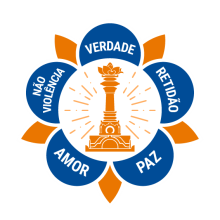 Declaração conjunta emitida pelaFundação Central Sri Sathya Sai [Central Trust]Organização Sri Sathya Sai Seva da Índia eOrganização Internacional Sathya SaiAntecedentesBhagavan Sri Sathya Sai Baba nasceu no pequeno povoado de Puttaparthi, no distrito de Anantapur, no estado de Andhra Pradesh, no sul da Índia, em 23.11.1926. Muito cedo em sua vida, demonstrou as raras qualidades de um Ser Divino e, no seu 14º aniversário, declarou que tinha que vir a redimir o mundo, que não era parte de nenhuma família e que o mundo inteiro e todos os seres neste mundo são com certeza divinos e constituem um ponto da Divindade universal.Sua MensagemMostrou à humanidade o caminho real para realizar sua própria natureza divina, respeitando os ensinamentos espirituais universais comuns a todas as religiões. O amor desinteressado e antigo mostrado de forma natural e espontânea por Sathya Sai Baba atraiu diariamente milhares de pessoas de todas partes do mundo. Seu maior milagre, reconhecido por seus seguidores, é a transformação do coração humano.Sua missãoSua missão, enquanto reconhece a validade de todas as tradições religiosas, ultrapassa todas as religiões e ajuda para que a gente perceba nossa divindade inata, latente em cada ser humano. Afirma que os valores: Verdade, Retidão, Paz, Amor e Não Violência são preservados e estimulados em cada relação humana. Esta transformação espiritual traz como resultado a manifestação de maior amor, paz, tolerância, harmonia, honestidade e retidão no pensamento, na palavra e na ação. Sua mensagem universal foi transmitida diretamente através de milhares de discursos e textos escritos.Suas Obras• Assistência médica gratuita: assistência médica primária e terciária de vanguarda, que é oferecida de forma totalmente gratuita aos necessitados, com amor e compaixão. Além disso, também são oferecidos serviços de saúde preventiva e serviços de saúde itinerante. Baseado nestes princípios, um pequeno hospital geral fundado por Sathya Sai Baba, em 1956, se expandiu para um enorme sistema de assistência médica global em muitos países do mundo.• Educação gratuita: Sathya Sai Baba fundou instituições educativas onde é oferecida de forma gratuita desde a educação primária até o nível de doutorado. Além da educação secular, se enfatiza a espiritualidade e o serviço à sociedade.• Água potável gratuita: água potável pura é proporcionada a milhões de pessoas no sul da Índia, onde a água potável sempre foi escassa. Inspirados por essa iniciativa, projetos similares têm sido encomendados em muitas partes do mundo, incluindo a África, a Indonésia, Nepal e El Salvador.• Serviços comunitários gratuitos: Sathya Sai Baba inspirou milhões de pessoas em todo o mundo a servir à sociedade através de muitos projetos humanitários, que incluem alimentos, roupas, abrigo, suprimentos e outros serviços gratuitos. Além disso, os voluntários participam nos esforços de socorro em casos de desastres em muitos países, como na Índia, Ilhas Fiji, Nepal, Filipinas, Haiti e Estados Unidos.Muitos líderes políticos e religiosos, cientistas, acadêmicos de todo o mundo buscaram conselhos de Sri Sathya Sai Baba sobre temas sociais, políticos e espirituais, e se inspiraram.Bhagavan Baba falou e escreveu sem cessar durante sua permanência neste mundo, que durou até 24.04.2011. Baba falou na linguagem universal do amor e deixou a indelével marca em seus devotos de que a única salvação é "Amar a todos e servir a todos" e que este é o caminho para o progresso espiritual. Enfatizou que o poder divino universal se tornaria evidente para aqueles que praticam o "sadhana" ou a busca espiritual ajudando os outros e melhorando sua vida. Ele pregou que devemos Sempre Ajudar e Jamais Ferir.Organizações Sri Sathya Sai Bhagavan Baba estabeleceu o Trust Central Sri Sathya Sai, uma organização beneficente de caráter público, devidamente registrada na Índia, no ano de 1973. Este Fundo foi fundado, estimulado e administrado em sua totalidade por Bhagavan Baba e foi seu único Fideicomissário até o ano de 2010, quando nomeou cinco fideicomissários.A fim de concretizar a constante exortação de Baba para se realizar um serviço altruísta, Baba estabeleceu as Organizações Sathya Sai, que estão abertas a todos os seres humanos sem nenhuma restrição de religião, gênero, país, idioma ou Estado. Estas organizações são a Organização Sri Sathya Sai Seva da Índia e a Organização Internacional Sathya Sai. A Organização Sri Sathya Sai Seva da Índia é dirigida pelo Presidente de Toda a Índia e tem Unidades Estatais, Unidades de Distrito e Samithis (Centros) localizados em todos os estados da Índia. A Organização Internacional Sathya Sai é dirigida pelo Presidente do Conselho de Prashanti, criado por Bhagavan Sri Sathya Sai Baba e tem atividades em mais de 120 países no mundo.Ambas as Organizações Sai estão bem estruturadas para realizar os ensinamentos de Bhagavan Baba e orientar e ajudar os devotos e buscadores da verdade superior. O caminho do serviço é o meio para alcançar a plenitude na vida e, em última instância, realizar Deus [i. é, alcançar a profunda compreensão de Deus). Conexão de coração a coraçãoEmbora o número de devotos de Bhagavan Baba some vários milhões e estejam espalhados em todo o mundo, Baba tinha a capacidade única de estabelecer uma relação pessoal e uma conexão com todos os Seus devotos através de suas aparições públicas, chamadas “Darshan”, interações privadas, chamadas “Entrevistas”, discursos públicos, conversas privadas e um grande volume de escritos sobre cada faceta concebível da espiritualidade. Por esta razão, durante a vida de Bhagavan Baba, todos os devotos encontraram satisfação vindo até Ele, indo vê-Lo, compartilhando com Ele suas alegrias e tristezas e buscando Sua Orientação Divina e Bênçãos. É surpreendente que Bhagavan Baba foi capaz, sozinho, de manejar e orientar as vidas de milhões de devotos, em pessoa, e muitas vezes através de seus próprios meios de comunicação.Baba enfatizou, em mais de uma ocasião, em termos bastante categóricos, que Sua conexão e relação era de coração a coração e de amor a amor com todos os seus devotos.Ele declarou: "Nossa relação é somente de coração a coração e de amor a amor e nada mais".Estejam Alertas contra os Detratores & FraudesEle afirmou repetidamente que as pessoas que recolhiam dinheiro usando o nome de Swami não eram autorizadas por Ele e não deveriam ser encorajadas.  Inclusive advertiu especificamente que um grupo de pessoas tentaria comercializar a fé dos devotos afirmando que Baba estava falando através deles. Ele afirmou categoricamente que essas pessoas deveriam ser tratadas como agentes ou corretores que estavam tentando enganar os devotos. Afirmou que os devotos que acreditassem neles se converteriam em cúmplices no processo de enganar. Ele advertiu: “Muitas pessoas estão coletando dinheiro em vários lugares usando Meu nome para vários propósitos, como organizar recepções, construir templos, fazer pujas, etc. Isso não está autorizado e está contra Minhas ordens. Não cedam a tais pedidos nem incentivem esta prática, a qual Eu condeno”. Também explicou que não fala através de ninguém, nem em pessoa nem através de sonhos, e aconselhou os devotos que evitem essas pessoas e que não caiam vítimas delas. Ele também afirmou claramente que quando alguém afirmasse que Baba vinha sobre eles ou entrava neles, isso seria totalmente falso e enganoso. Ele advertiu os devotos a não serem vítimas de tais charlatães e que estejam atentos. Ele declarou: “Há outro grupo de pessoas que comercializa com sua fé. Anunciam que estou falando através de um médium ou alguma outra coisa. Tratem todas essas pessoas e seus agentes ou corretores como vocês tratam os trapaceiros."Informações sobre os Antecedentes do Sri Sathya Sai Loka Seva TrustUm dos Fideicomissos (Trusts) criados por Bhagavan Baba se chama Sri Sathya Sai Loka Seva Trust. Uma pequena sociedade chamada Loka Seva Vrinda dirigia duas escolas no estado de Karnataka. Em 1978, o Fundador das escolas faleceu e a sociedade, proprietária das escolas, rogou a Baba que se encarregasse das escolas e as administrasse, já que não eram financeiramente capazes de administrar estas escolas. Bhagavan Baba, em Sua magnificência, acedeu a sua oração e, em Sua compaixão pelos estudantes que estudavam nestas escolas, Bhagavan Baba concordou em Se converter no Fideicomissário (Trustee) Único do Fideicomisso (Trust) Sri Sathya Sai Loka Seva que foi formado em 1978. Nesta capacidade, Bhagavan Baba administrou, desenvolveu e melhorou, com Seus esforços, as duas escolas em Alikee Muddenahalli, e milhares de estudantes obtiveram uma educação de alto nível nestas duas escolas, ambas situadas em áreas rurais do estado de Karnataka.Em 2008, Bhagavan Baba decidiu fazer uma emenda na Escritura de Fideicomisso do Fideicomisso Sri Sathya Sai Loka Seva, através da qual conferia aos Fideicomissários do Fideicomisso Central Sri Sathya Sai o poder de designar os Fideicomissários do Fideicomisso Sri Sathya Sai Loka Seva, após a vida de Bhagavan Baba. Por consequência, em 2011, justo depois do MahaSamadhi, os Fideicomissários do Fideicomisso Central Sri Sathya Sai conversaram com as pessoas que dirigiam as escolas e nomearam três pessoas, a saber: Sri U.Gangadhara Bhat, Sri SS Naganand e Sri BR Vasuki como Fideicomissários do Sri Sathya Sai Loka Seva Trust. Devido a uma solicitação feita pelos administradores das escolas, o número de Fideicomissários foi aumentado para cinco, através da indicação de Fideicomissários adicionais por parte do Fideicomisso Central Sri Sathya Sai: Sri BN Narasimha Murthy e Sri Iswara Bhat.Atividades ilegais do Sri Sathya Sai Loka Seva TrustAproximadamente um ano depois do MahaSamadhi, certas pessoas começaram  a afirmar que Bhagavan Baba estava lhes enviando "instruções" para iniciar outras Instituições. Tais afirmações são fantasiosas e incrédulas. Foi feita uma tentativa de se introduzir um código de conduta para todos os Fideicomissários do Sri Sathya Sai Loka Seva Trust. Nesta conjuntura, um grupo, encabeçado por B.N. Narasimha Murthy, que na ocasião era Fideicomissário do Fideicomisso Sri Sathya Sai Loka Seva (anteriormente ele fora o diretor do albergue de meninos no campus Brindavan Whitefield do Instituto Sri Sathya Sai de Ensino Superior, que é uma Universidade Considerada criada por Bhagavan Baba) em conluio com alguns outros, executou uma Escritura de Alteração para alterar a Escritura do Fideicomisso Sri Sathya Sai Loka Seva para retirar o poder outorgado por Bhagavan Baba aos Fideicomissários do Fideicomisso Central Sri Sathya Sai. Esta ação foi profundamente censurável, além de ser ilegal. Várias tentativas foram feitas para convencer os malfeitores de que suas ações precisavam ser refeitas a fim de se restaurar a harmonia. Os esforços continuaram, em vão, durante dois anos, porém a posição dos detratores era intratável, o que levou ao ajuizamento de uma Ação Civil por parte do Fideicomisso Central Sri Sathya Sai e seus Fideicomissários contra aqueles que haviam atuado ilegalmente. O principal objetivo da ação é restaurar a escritura do Fideicomisso a sua posição original, segundo Bhagavan Baba documentou, em 2008. Depois de um revés inicial nos procedimentos legais, o Tribunal de Apelação declarou que o Tribunal de Primeira Instância havia recusado a ação indevidamente e que ela deve seguir o seu curso normal.Comportamento Sacrílego dos ImpostoresAos devotos de Bhagavan Baba, que pensam corretamente, são inaceitáveis as afirmações feitas por Sri Madhusudan Naidu, um ex-aluno da Universidade Sri Sathya Sai (agora conhecida como Instituto de Ensino Superior Sri Sathya Sai) e por Sri Narasimha Murthy, ex-diretor de um albergue do campus de Brindavan, de que Bhagavan Baba estava em comunicação com eles de forma sutil e progressivamente que Bhagavan Baba havia entrado no corpo de Madhusudan Naidu, que agora diz ser ele mesmo Bhagavan Sri Sathya Sai Baba. É assustador que tais afirmações sejam apoiadas por todo esse seu bando de pessoas, fingindo reverência e até se inclinando diante de  Madhusudan Naidu e até mesmo referindo-se a ele como "Swami". Para agregar colorido e credibilidade a estas falsas afirmações, Madhusudan Naidu agora começou a usar roupa de cor ocre e no dia 23 de novembro de 2018, em um evento público celebrado em Muddenahalli, foi feita uma declaração de que Baba havia entrado no corpo de Madhusudan Naidu e ele começou a tomar assento na cadeira de Baba, que é colocada reverencialmente em todas as congregações de devotos em todo o mundo, assim como em Prashanti Nilayam. Isto ofendeu os sentimentos de um grande número de devotos.Uso Não Ético e Adhármico do Nome de Sri Sathya Sai BabaCompreensivelmente, o comitê de Muddenahalli efetivou uma estratégia de mídia bem roteirizada e cuidadosamente planejada e estão fazendo todo o possível para usar o nome de Swamie dar a impressão de que suas atividades são, na verdade, as atividades do Fideicomisso estabelecido por Bhagavan Baba. Inclusive chegaram ao extremo de tratar de estabelecer uma Universidade chamada Universidade Sri Sathya Sai de Excelência Humana, evidentemente enganando a Legislatura do Estado de Karnataka, apesar de que não tenham cumprido as leis aplicáveis.Abuso Aparente de Recursos Doados por Devotos InocentesUm estilo de vida extravagante que inclui viagens em automóveis de luxo, viagens aéreas em classe executiva e de primeira classe, voos charter, helicópteros fretados e ampla publicidade pela presença de dignatários que ocuparam altos cargos na vida e que eram devotos de Bhagavan Baba foi redigida em uma tentativa de criar uma aura da presença de Swami. Isto é enganar os devotos e está criando confusão. Em muitos países, se tentou romper a Organização Internacional Sathya Sai, com um sucesso limitado. Em muitas famílias, o esposo e a esposa tomaram caminhos separados e os filhos ficam confusos quanto a qual caminho seguir. Todos os princípios propostos por Bhagavan Baba são violados com impunidade. Estão fazendo apelos abertos aos devotos para que contribuam com fundos, algo que Bhagavan Baba nunca permitiu. O comitê em Muddenahalli também ocupou ilegalmente uma propriedade construída por e pertencente  ao Fideicomisso Central Sri Sathya Sai em Muddenahalli, que foi batizada por eles como "Sai Anandam", a qual foi construída como residência do Chanceler pelo Fideicomisso Central Sri Sathya Sai para Bhagavan Sri Sathya Sai Baba quando foi construído um campus do Instituto de Ensino Superior Sri Sathya Sai, fundado por Bhagavan Sri Sathya Sai Baba, em Muddenahalli durante os anos 2010-11.As deturpações continuam sem cessar..Conselhos de Precaução - Sempre Tenha Cuidado (ABC em inglês, em português STC)O que foi exposto acima é verdadeiro. Este aviso está sendo emitido por três instituicões principais, todas fundadas e criadas por Bhagavan Sri Sathya Sai Baba, com a finalidade  de advertir os devotos que não devem ser enganados pelas mídias sociais, meios impressos e eletrônicos, meios públicos e anúncios emitidos pelo grupo em Muddenahalli, que agora chama a si mesmo como "Sai Vrinda", operando sob seu nome de domínio como "saivrinda.org".Advertimos os devotos, para seu próprio interesse, que não se comprometam como grupo em Muddenahalli nem se deixem enganar por nenhuma afirmação falsa de ninguém de que Bhagavan Baba agora vive no corpo de Madhusudan Naidu e que Madhusudan Naidu é a encarnação de Bhagavan Sri Sathya Sai Baba.Com amor ao serviço de Saipor e em nome dos FideicomissáriosGSRCV Prasada RaoMembro - SecretárioTrust Central Sri Sathya Sai Pandya NimishPresidente de Toda a ÍndiaOrganização Sri Sathya Sai Seva da ÍndiaDr. Narendranath Reddy Presidente do Conselho de PrashantiOrganização Internacional Sathya Sai Prashanti Nilayam,17 de Janeiro de 2019 